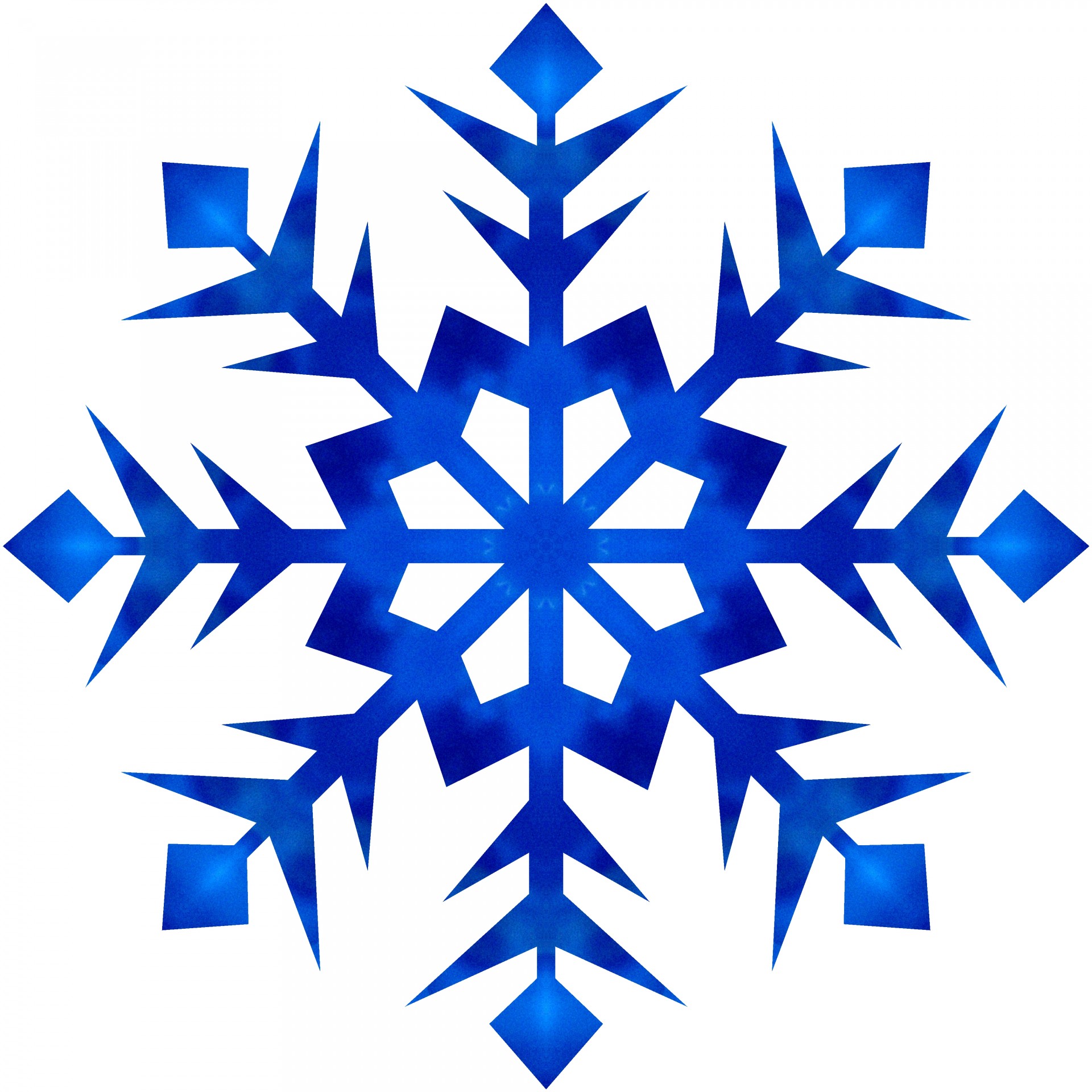 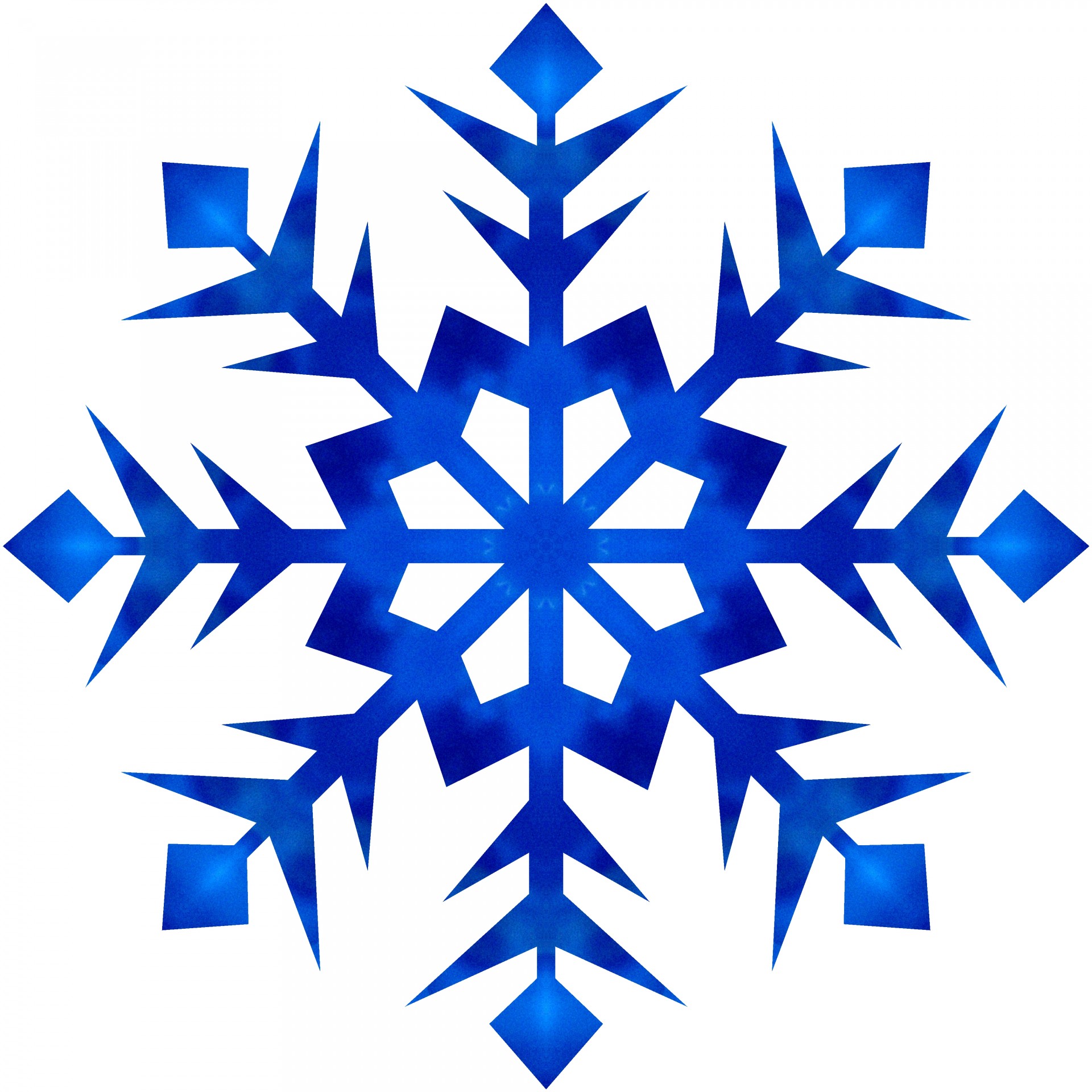 INFO OBCEDne 20. 10. 2021 proběhlo jednání zastupitelstva, na kterém byly projednány a schváleny následující body:Schválení nového „Jednacího řádu zastupitelstva obce Vinařice,“ účinnost ode dne schválení. Schválení „Obecně závazné vyhlášky obce Vinařice č.1/2021 o místním poplatku za obecní systém odpadového hospodářství“ s platností od 1. 1. 2022. Dochází tak ze změně výše poplatku za svoz komunálních odpadů a změně četnosti svozů – celoročně 1 x 14 dní.             			Osoba 1000 Kč Dítě do 10 let včetně 800 KčChalupáři (vlastníci nemovitostí) 1000 KčDalší známka 1326 KčSchválení veřejnoprávní smlouvy o vzájemné spolupráci při plnění úkolů jednotky požární ochrany mezi městem Dobrovice a obcí Vinařice. Dne 15. 10. 2021 proběhl dílčí audit hospodaření obce Vinařice za rok 2021, při kterém byly zjištěny některé drobné chyby a nedostatky. Zápis je k nahlédnutí na obecním úřadu.Seznámení s cenovou nabídkou kácení rizikových dřevin a provedením bezpečnostního řezu na dřevinách ve Vrbičkách (č. p. 854/8, 712/1, 859/7).  Bezpečnostní řez proběhl, kácení bude provedeno do konce listopadu letošního roku. Vše je v souladu s vydaným dendrologickým posudkem. Schválení finančního daru ve výši 5 000 Kč. pro neziskovou organizaci „Nablízku“, z.ú. – organizace poskytuje domácí hospicovou péči.Byl zahájen výběr zpracovatele dendrologického průzkumu v katastru obce Vinařice. Nabídku předložila společnost Zahradní architektura Martinov s.r.o., další nabídky budou předloženy.  Zastupitelstvo obce schválilo odstoupení Lenky Kohoutové z funkce člena finančního výboru obce Vinařice a schválilo do funkce nového člena Ing. Petru Tůmovou s platností od 1. 11. 2021. Schválení záměru nákupu pozemku p. č.126/13 (182 m2) a p. č.128/55 (331 m2) v k. ú. Vinařice u Dobrovice (v lokalitě staré cesty), dle geometrického plánu č. 328-77/2021. Dohodnutá cena je 100 Kč/m2.Dne 22. 11. 2021 proběhlo další jednání zastupitelstva, na kterém byly projednány a schváleny následující body:Schválení návrhu rozpočtu na rok 2022, ke kterému je možné vznést připomínky do 15 dní ode dne vyvěšení. Schválení střednědobého výhledu rozpočtu obce na roky 2023 – 2026.Schválení „Smlouvy o řízení projektu v době udržitelnosti“ po dobu 5 let pro zrealizovaný projekt chodník ke školce (cena služby cca 39 tis. Kč celkem).Projednání umístění měřičů rychlosti na všech vjezdech do obce, o vyjádření požádán také dopravní inspektorát, na jehož vyjádření se v současné době čeká. Diskutováno bylo technické řešení a konkrétní umístění měřičů.Diskuze nad podobou úpravy prostranství v zatáčce pod bytovkami a potřeba ořezu zdejších stromů z důvodu zásahu vegetace do elektrického vedení.Co se dělo v ŘÍJNU a LISTOPADU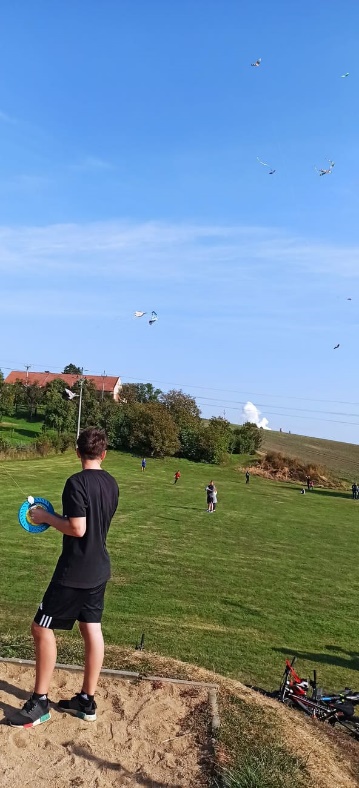 DRAKIÁDA Počasí letošní drakiádě velmi přálo. Stupně na teploměru byly tak akorát, aby připravený čaj se svařákem příjemně zahřál zevnitř a zároveň nebyla zima zvnějšku, ale hlavně foukal ideální vítr na pouštění draka.  A tak není divu, že dorazila početná skupinka pouštěčů, aby blankytné nebe ozdobila různě barevnými a tvarovanými draky.Nejlepší pouštěči draků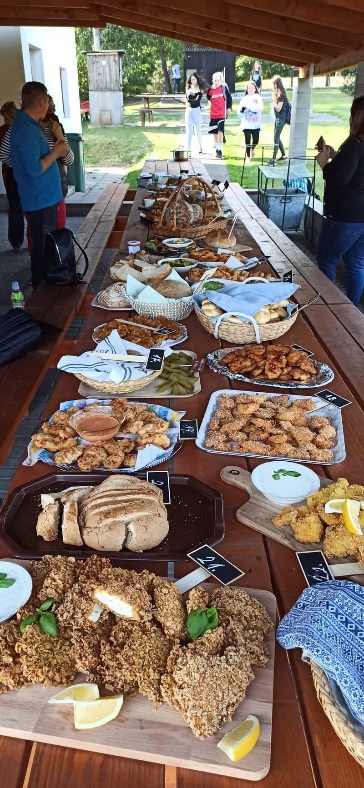 Starší: 1. místo Jakub Nosek; 2. Amálie Slaná; 3. Lucie HlaváčováMladší: 1. místo Eliška Novotná; 2. Adam Slaný; 3. Viktorie ErychlebováPředškolní: 1. místo Nikolka Mannová; 2. Natálka Mannová;                        3. Lucinka WeisfeitováA co bylo možné k té dračí přehlídce letos zakousnout? Kuřecí řízečky s domácím chlebem! Výběr byl opravdu převeliký a jeden lepší než druhý. Vybrat ty nejchutnější a dát jim svůj tajný hlas bylo opravdu velmi těžké. Každopádně po ukončení hlasování a sečtení hlasů byl výsledek jasný v obou kategoriích – řízku i domácím chlebu a to:Řízky: 1. místo – Tomáš Kelbich; 2. místo Vlaďka Bečvářová; 3.místo Jitka KožnarováChleba: 1. místo – Vlaďka Bečvářová; 2. místo Jana Býmová; 3. místo Alena KorejzováTURNAJ V PEXESUZ preventivních důvodů a s ohledem na zhoršující se epidemiologickou situaci byl turnaj odložen na příznivější dobu.ZA SDH VINAŘICEVážení občané, členové a přátelé sboru dobrovolných hasičů Vinařice. Dovolte mi zde v krátkosti shrnout činnost sboru v uplynuvším roce 2021. Během roku jsme pogratulovali k významnému životnímu jubileu členům Jiřímu Loudovi, Miloslavě Suchardové, Marii Svárovské a Draze Heřmanské, ale také jsme se bohužel museli navždy rozloučit s našimi dlouholetými a ve své době velmi aktivními členy, na jejichž práci a odkaz stale navazujeme – s panem Václavem Fišerem, Jaroslavem Svárovským a naposledy s Janem Dudkem.	Sbor nebyl lhostejný ke katastrofické situaci po tornádu na Moravě a do finanční sbírky přispěl částkou 10.000,- Kč. Z provozních věcí sboru stojí za vypíchnutí změna na postu hospodářky, který převzala Lenka Sobotková, za což jí děkuji a věřím, že tuto funkci bude dlouho vykonávat. Začátkem podzimu musela být opravena hasičská avie v odborném servise a po vyhodnocení všech vynaložených nákladů a stavu vozidla byl původní záměr prodeje přehodnocen a Avie bude sboru ještě nějaký čas sloužit.	Během roku se uskutečnilo několik hromadných brigád. Mezi ty nejvýraznější patří ořez vrbiček, úklid v obci, vypouštění žárovky. I přes různá protiepideiologická opatření a omezení se podařilo uspořádat netradiční podobu tradičního řehtání. Jako poděkování všem podporovatelům tohoto zvyku se rozdávaly hrnečky. Snad Vám z nich kafe či čaj chutná. Letos se vybralo neuvěřitelných 42 600 Kč a všem ještě jednou za přízeň děkujeme. Bohužel následující tradice – čarodějnice se nekonala a po obci proběhl alespoň náhradní program v podobě stopované a hledání čarodějného pokladu. Postavení májky však nic nebránilo a tak zdobila náves jak se patří. Květiny matkám pro zpříjemnění Dne matek byly rozneseny jako každoročně a dětský den se díky rozvolnění covidové situace take podařilo uspořádat. Tímto bych chtěl poděkovat všem, kteří se na přípravě a pořádání dne pro děti podíleli, především však Lence Hlaváčové. Další významnou akcí tohoto roku, které se náš sbor zúčastnil, byla hasičská fontána při oslavách výročí 150 let od založení SDH Dobrovice. Tato akce se moc povedla, sledovat fontánu byl mimořádný zážitek a jsem velmi rád, že jsme se takové akce zúčastnili.Poslední věc, kterou  bych zde chtěl zmínit, je vybírání členských příspěvků na rok 2022. Příspěvky (100,-Kč) je možné posílat na na účet 2101569406/2010. Do zprávy pro příjemce prosím napište své příjmení. Za děti se neplatí. V případě nejasností nebo pokud někdo nemá možnosti poslat peníze na účet, neváhejte mne kontaktovat.Mějte pokud možno klidné vánoční svátky a no nového roku vkročte plní zdraví a síly. Nezbývá nám než věřit, že těžké časy pominou a zase bude lépe.Jan Pastorek, starosta SDHSPOLEČENSKÁ KRONIKAJUBILEUM: 	Jaroslava Hubková (75 let)		Marie Svárovská (75let)ÚMRTÍ:	Jan Dudek 				Jarmila Rosenbergová z historie obce – POKRAČOVÁNÍ přepisu kronikyStr.75 – 79.DŘÍVE A NYNÍJe to vyprávění o časech, trochu více než sto let uplynulých, o nichž se říká dnes „staré zlaté časy“.  To slovo zlaté patří do uvozovek. Také o nich víme málo. V posledních letech života mé babičky A. Grusové z č. 4, rozené Jonášové, zachytil jsem od ní malou hrst vzpomínek na její mládí. Dejme proto malé místo vzpomínkám jak bývalo v naší vesnici..Byl to velký boj o živobytí, říká babička. Bylo chudo. Časté exekuce u drobných rolníků a živnostníků mívaly za následek i vystěhování z vlastního majetku. Bylo tak chudo, že dnešnímu člověku by nestačilo jen rebelování. Byly to poměry, do nichž bychom se dnes ani nevžili. Při vší té životní těžkosti, byli ale lidé spokojeni. Dětství v chudých poměrech bylo velice skromné. Pamatuji se, že mojí téměř jedinou hračkou po celá léta byly fazole. Na jejich koupení jsem dostala dva krejcary / čtyři haléře/. Žitná káva nebyla tehdy ještě známa, žito se tenkrát ještě nepražilo a zrnková vařila se jen asi třikrát do roka – o posvícení, na Štědrý den a významných dnech. Za sváteční oběd v neděli sloužil obyčejně svítek, jahelník / z jáhel, připravený oloupáním prosa, nudle, buchty na mléce pečené a podobná jídla. Chleba se pekl po domácku v pecích, vždycky delší dobu, na dva až tři týdny. Bylo zvykem, že si ho sousedi vzájemně půjčovali a bochníky, které byly až pětikilové, se při vracení nikdy nevážily. Výhodou této pomoci bylo, že se dříve spotřeboval a tolik neztvrdl. Nikdy konsumentům nevadilo, že se v záhybech kůrky objevila zelená plíseň. Právě to snad bývalo zdravé – dnes se všelijaké ty peniciliny musí vyrábět umělou cestou. Chleba mazal se jen velmi skromně. Aby ho tolik neubývalo, přimíchávala se mnohde i mouka z hrachu a vikve, to se dělo zvláště tam, kde byla chasa. Pamatuji se, že tento způsob prováděli u H…ů v Bojeticích. Pod posvícenské koláče místo papíru /šetřilo se i vydání za papír/ shánělo se klenicové listí. Koláčová mouka bývala, následkem značné snětivosti pšenice, velmi černá. Tomu se částečně odpomáhalo praním pšenice na sítech, čímž lehké snětivé zrno vyplavalo. Zbylá lepší pšenice se sušila na plachtách, aby byla prodejná.  						Maso mívali jsme jen, když bylo zabito a o větších svátcích a o posvícení. Na posvícení kupovali obyčejně dva sousedi prase k zabití dohromady, maso z něj pak stačilo až do Vánoc. Jaké je hovězí maso, neznala jsem ještě ve svých osmnácti letech a opravdu jsem se styděla optat, jak vypadá.												Když jsme o posvícení dostali od hostů po čtyráku / čtyři krajcary/ to byla nesmírná radost – a bylo to ve statku! V menších domcích byla bída daleko větší. Tenkrát si lidé také více uvěřili a nebyli tak závistiví, byli upřímnější, spokojenější a bez falší. Když si potřeboval někdo vypůjčit peníze / záložny ještě nebyly/, býval věřitelem některý soused, který ale žádal, aby dlužník nikomu nic neprozrazoval – půjčky děly se bez svědků! Můj otec půjčil Puldovi / z č. 3 chodilo se 0/ čtyřista zlatých rc na koupení Najmonovy chalupy v Černovně, o úroku nebylo ani řeči … Při dnešní touze po majetku by to nebylo možné. Kdo měl nějaké peníze, říkalo se jim stříbrňáky, ukládal je obyčejně ve sklepech nebo se do země zakopávaly.							Do školy chodilo se jen šest roků. Tenkrát měla škola jen tři třídy, navštěvované po dvou létech. Do ní nemuselo se však chodit tak přísně; když byla práce, nešlo se. Obyčejně chodilo se až na podzim po pastvách. Tenkrát pásly se krávy až do zámrzu a přitom chodili jsme na pastvu pořád bosy. Představ si jak zábly nohy. Střevíců bylo škoda, od rosy by popraskaly. Nohy jsme si zahřívali v hadrech nebo pytlích omotaných na nohách nebo na místech, kde se krávy vymočily. Otec byl velmi krutý a neslevil, na pastvu se muselo hnát i o posvícení, které bývalo, z nařízení císaře Josefa II., první neděli po svatém Havlu / 16.10./, říkalo se mu proto císařské. Ve střevících, šněrovaných režnou nití chodilo se jen do kostela a později k muzikám / tanečním zábavám/. Bývaly to černé blinerky / plátěné/ za 1 zlatý 80 krejcarů. Po vyjití ze školy chodili jsme každou neděli, od 1. do 2. hodin, do kostela na opakovací hodinu kde učil kněz náboženství.									Muzika bývala jen o posvícení, na koledu a jednou v masopustě. Ze svých dívčích let pamatuji, jak jsme se vytančili o bále / plesu/ u Boháčků. Byla to dřevěná hospoda /č. p. 24/ s malým sálem, kde strop byl uprostřed podepřen dřevěným sloupem. A to se ještě šenkýř / hostinský/ dal moc prosit, aby bál povolil. Do hospod se tenkrát u nás moc nechodilo. Společenským místem bávala obecní, dřevěná kovárna č. p 43, kde řemeslo kovářské provozoval zasloužilý kovář Frant. Dufek, který platil za chytrého člověka. U něj bývalo sněmování sousedů a často i kritiky na vedení v obecním hospodaření.				V hospodářstvích bývalo dříve daleko méně pozemků obdělávaných, ale hodně luk, na nichž se pásával dobytek, bylo základem zemědělského podnikání. Obilí selo se daleko méně než dnes a úroda byla nepřirovnatelně slabší než dnes. Řepa cukrovka se téměř nesázela.											Dřívější vahou bývaly centy /méně než 100kg/ a libry / méně než půl kg/. Mírou byly žejdlíky / méně než půl litru/, mázy /více než litr/, věrtele /menší než čtvrt hl/, čtvrtce / větší než  litrů/, korce / věrtele/ aj Za nebožtíka otce prodával se jeden korec ječmene za čtyři zlaté korec pšenice za čest zl., korec žita za pět zl. Krmný vůl stál dvěstě zl., dohnaná prasata z Polska po dvacetipěti zl., husa jeden zlatý padesát krejcarů až dva zlaté, libra masa 32 krejcarů, žejdlík mléka dva krejcary. Za dovoz velké fůry čehokoliv do Mladé Boleslavě dva zlaté.												Tím končím vyprávění mojí babičky.Znamením doby před více než sto lety, až do období mezi I. a II. Světovou válkou, byly události, které vystihovaly hmotnou úroveň lidské společnosti. Patřila k nim žebrota. Denně obcházeli stavení odření, žebrající starci a stařeny s prosbou o almužnu. Mezi nimi byli mnozí, tělesně vyřazení z práce, bez starobního zabezpečení, hledající obživu už jen v kousku podaného, suchého chleba nebo hrníčku polévky. Jinými žebráky bývali notoričtí pijani kořalky štítící se práce, kterým stačily nasbírané krejcary, aby je prolily svým otupělým hrdlem. Jiným, slušným druhem prosebníků bývali flašinetáři, správně kolovrátkáři, kteří objevovali se ještě před II. světovou válkou. Ti už podanou pomoc odměňovali zahráním jednoho nebo dvou kousků na své, na zádech nošeném, instrumentu. Posledním z nich, který naší obec obcházel, byl poctivý ubožák Vašíček Šemberů se Sýčiny, který svůj život dokonal někde ve Všejanech.														Jiným úkazem této doby a zvláště před ní, bývaly dosti časté požáry. Mimo nahodilých požárů, vzniklých neopatrností nebo bleskem, vyskytovali se často žháři, kteří buď ze msty, nebo jako maniakové tuto činnost prováděli. Posledním požárem tohoto druhu byl požár polního Sobotkova stohu slámy před II. Světovou válkou. Jindy pomáhali si samotní majitelé nemovitostí vlastním zakládáním požárů k tomu, aby náhradou od pojišťovny získali obnos, který by jim přispěl k úhradě nákladů nově vybudované nemovitosti za starou, sešlou a nevyhovující už jejím požadavkům. Bývala to obyčejně stará, dřevěná stavení, která se pak vyměňovala za zděná. Samozřejmě to byly případy bez svědků, o nichž se mluvilo jen „od ucha k uchu“. Poslední takový případ u nás byl prý v r. 1899.													Z technického hlediska byla to doba zaostalosti do níz jen pomalu prolínal duch pokroku. Fr. Dědina píše ve své knize „Bejvávalo“ jak nevídaný zájem občanů vzbudilo hašení vápna, kterého poprvé bylo v obci použito k dělání malty při stavbě dolení hospody / č. p. 58/. Byl to hotový zázrak, když se kámen ve studené vodě sám začal vařit. Nemalý úžas nad krásným světlem vzbudila i první petrolejová lampa, rozsvícená u Dědinů. Lidé mysleli, že tam hoří. Hodně proti tomu protestoval můj praděd Jonáš, který poukazoval na možnost vypálení celé vesnice a byl posledním ve vsi, který si takovou lampu opatřil. Kolečka u pluhů, tažených dobytkem, byla ještě na dřevěných nápravách. To bývalo vrzání, když nebyla dobře namazána kolomazí. Řezačky na píci bývaly pouze ruční a celodřevěné. Do nich tlačila se píce levou rukou až do jejích ústí a pravou rukou uříznuta pomocí dlouhé, široké kosy. Poslední exemplář tohoto stroje byl dán z naší vesnice, už jako dávno vyřazený, do státního zeměd. musea po roce 1955. Je jistě zajímavé, že do tohoto období, to před sto lety, patří u nás i první dřevěný domeček, postavený pro každodenní potřebu lidí.	Velikou technickou událostí byla železná dráha, která vede po části zdejšího katastru, spojující Nymburk s Ml. Boleslaví, postavená v letech 1869 – 70. Jistě, že vzbudila nemalý zájem a byla příčinou častých debat mezi občany, zvláště těch, kteří denně rokovali ve staré, dřevěné kovárně u kováře Dufka. Teprve pozdějšími dopravními prostředky byly automobily. Nyní, psáno r. 1970, je ve vesnici už 23 majitelů osobních aut a nejméně 30 motorek. V současné době má snad už každý držitel bytu rádio nebo televizor nebo obojí.														Nakonec zamýšlím se, abych porovnal rozdíly mezi tehdejší dobou a dneškem, malé to kapce ve věčnosti, nad úžasným výsledkem technického umění a lidské odvahy. Nová epocha lidského triumfu počala dnem 16. července 1969. V ten den odpoutává se z Kennedyho mysu od země téměř třítisícitunový kolos měsíční lodě Apollo 11 se třemi severoamerickými kosmonauty k první cestě na Měsíc. Odvážná cesta lodí, která stála úžasný obnos 185 miliard dolarů, korunována byla přesným přistáním dvou z těchto kosmonautů poprvé na povrchu Měsíce. Rozum normálního člověka těžko chápe fantastické, na minutu přesné provedení plánované cesty. Ještě týž rok /14. – 24. 11/ po jedenácti dnech cesty, provedena třemi vyslanci Země druhá návštěva planety Měsíce. osobnost obce ANEB ŽIJÍ MEZI NÁMIRozhovor těchto listů je dvojrozhovorem, protože Jitka s Tomášem jsou společnými autory dvou druhů řízků, jež na drakiádě získaly mezi velkou konkurencí první a třetí místo. Naše povídání se však netočilo jen kolem jídla, ale ledasco na sebe prozradili.  Je dobré se občas dozvědět něco o životě lidí, kteří žijí kolem nás, a i když je třeba neznáte, protože žijí na Vinařicích krátce, poznat, že můžou být fajn. Jak jste se ocitli na Vinařicích?Jitka: Já jsem se sem přistěhovala, protože jsem si tu koupila barák. Pocházím z České Lípy, tam jsem vyrostla v paneláku, ale měla jsem babičku z Doks, takže jsem tam trávila veškeré prázdniny a víkendy, tam jsem měla nejvíc kamarádů. Nejsem moc městský typ, vždycky mě to táhlo na vesnici.  Pak jsem bydlela patnáct let v Oknech, měla jsem tam restauraci, obsluhovala jsem na place. Když jsem se s přítelem, se kterým jsem měla restauraci, rozešla, šla jsem zpátky do Doks do baráku po babičce a po dědovi a hledala nějaké nové bydlení, ideálně někde poblíž Boleslavi, protože jsem začala pracovat ve Škodovce, tak abych to neměla do práce daleko. Byla jsem se koukat i na Strašnově, v Ledcích, různě. No a byla jsem se podívat i tady.  Baráček je malý a v podstatě bez zahrady, do čehož jsem nechtěla jít kvůli psům, ale nakonec se mi tu líbilo, padli jsme si do oka s paní, co to prodávala, takže jsem to vzala. Dnes jsem/ ráda, mám to do práce kousek, je tady klid, takže jsem spokojená. Tomáš: Narodil jsem se v Nymburce, ale od malička bydlím v Dobrovici. Měl jsem jen chvíli pauzu, kdy jsem se odstěhoval, to když jsem se oženil.  Čtyři roky jsem bydlel v Milovicích, a když jsme se rozvedli, tak jsem se vrátil zase do Dobrovic a zde jsem potkal štěstí (Jitku).Jak jste se dali dohromady?Tomáš: Znali jsme se přes Jitčinu kamarádku, co má také psy a tak jsme se potkávali na společných akcích. Takže se vlastně známe přes psy, i když já psy nemám a paradoxně jsem se jich i dlouho bál. Postupem času se to zlepšilo a dneska už je to v pohodě.Jak ses dostala k chovu psů?Jitka: Chtěla jsem psa už od mala, jenže mi ho mamka nechtěla do paneláku dovolit. Prvního psa mi dovolili k babičce a dědovi ze strany táty, na Svárově, dlouhosrstého jezevčíka. Chodila jsem za ním pořád.  Po tom, co Betyna umřela, tak byla od psů dlouhá pauza. Až pak k té hospodě, co jsme měli, u toho byl velký pozemek, jsem si vybrala Berňáka – Bernského salašnického psa. Chtěla jsem ho něco naučit, tak jsem si vybrala cvičák a začala jsem jezdit. První cvičák byla víkendová akce s Ivetou, co cvičí tady v Sýčině.  Moc se mě to zalíbilo, tak jsem u toho zůstala. Když ale začal kulhat na nohu a nepomohla ani operace, bylo jasný, že s ním nebudu moci dělat ty tréninky, jaké jsem chtěla kvůli zkouškám. Měli jsme složené jen ty základní a ty další už jsme nemohli, protože nemohl skákat, byla to moc velká námaha na nohy. A teď mám dva ovčáky. S těmi jezdím na výstavy, zkoušky, bonitaci a tak. Je to náročné. Pes je uchovněný a splňuje vše, co má. Na vrcholové soutěže ale nemám ještě splněné zkoušky, abych mohla závodit např. na mistrovství republiky a tak. Psi jsou členové rodiny, bydlí s námi doma, leží na gauči a koukají se mnou na televizi.Co Vás živí, kde pracujete?Jitka: Aktuálně jsem na třinácté bráně ve Škodovce, kde se odbavují veškeré kamiony, které přijedou. Takže sedím na bráně a vyřizuji řidiče, co přijdou s papíry. Rozešlu je na sklady, kam je potřeba.  Tady jsem teď poslední rok. Mám hotelovou školu, takže hned po škole jsem provozovala restauraci. Po patnácti letech toho bylo dost, skončilo to a hledala jsem práci. Kamarád ze cvičáku mi říkal, že shání někoho do školícího centra na linkcentrum do škodovky a že bych se na to hodila, že jsem otrkaná z hospody.  Šla jsem se tam podívat a vzala to. Ve školícím centru jsem byla skoro tři roky. Začal corona vir, přestalo se nabírat, takže se tolik neškolilo a rozeslali nás různě po škodovce.  Navlékla jsem si montérky a šla normálně makat, vyskladňovat díly. Tam jsem byla asi půl roku a naskytlo se tohle místo. První dobu jsem myslela, že mi z toho šlehne, bylo to náročné na psychiku, protože nejezdí jenom Češi, ale jezdí Rumuni, Bulhaři a ti neumějí jazyk. Je to obrovská bariéra, když se nedomluvíte. Teď už se mi tam líbí, ale že bych tam byla až do důchodu, si představit neumím.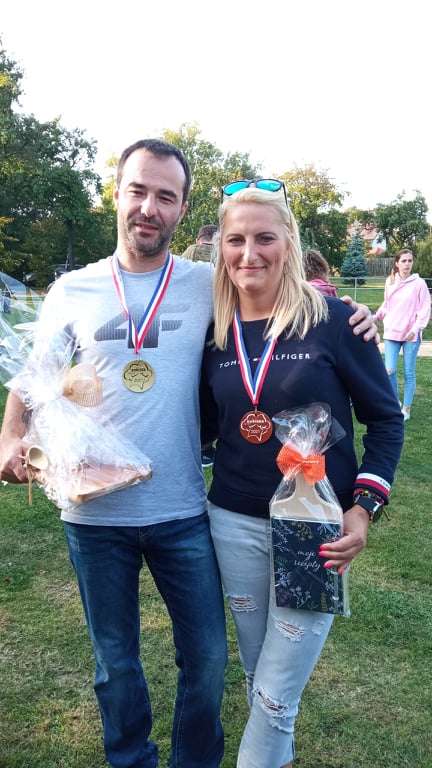 Tomáš: Jsme oba stejného zaměření, moje pracovní kariéra začala hned po škole, kdy jsem se vyučil kuchaře číšníka na Horkách. Začínal jsem vařit, když se v Dobrovici otevřela Stodola, možná si tu restauraci někdo ještě pamatuje. Tam jsem byl rok, než jsem šel na vojnu do Opavy. Tam jsem byl asi půl roku, kdy mě převeleli do Staré Boleslavi, kde jsem strávil zbytek vojny. Po vojně jsem šel do Nepřevázky do hospody Na Statku, tam jsem 6 let vařil a když mě přestalo bavit vaření, tak jsem začal obsluhovat. To jsem šel do Boleslavi do hospody U Měšťáků, kde jsem byl asi osm, nebo devět let. Pak jsem byl sedm let v obsluze na Radnici v Dobrovici a teď v září jsem tam skončil. Vrhnul jsem se na instalatérství. V době covidu, když byla restaurace zavřená, tak tam byl jeden číšník, který vydával jídlo, a my ostatní jsme si hledali brigády. Našel jsem ji u kamaráda, co dělal vodu a celou dobu covidu jsem to dělal s ním.  Na stavbách se mi zalíbilo. Začal jsem něco tvořit, baví mě to a to je důležitý. V hospodě jsem byl od vyučení, tak jsem toho měl celkem dost – lidí i času. Práce v hospodě sežere spoustu času, v kuchyni tolik ne, ale v restauraci na place přijdete v půl deváté ráno do práce a v jednu v noci jdete domů, v sobotu to samé, v neděli zas a v pondělí je člověk rád, že se postaví na nohy, jak ho bolí. Za celý den toho člověk nachodí fakt dost, a s lidmi je to někdy dost náročný. Teď je to pro mě nový, rozkoukávám se. Jsem na startu. Udělal jsem si živnost a jedu sám na sebe. Takže když bude potřeba utáhnout někde kohoutek, žádný problém (smích). Jaké máte koníčky? U Jitky je to asi jasné..Jitka: Jasné, že psi, to mi zabírá hodně času a energie.Tomáš: Můj koníček je teď dcera. Ne, vážně, dřív jsem hrál fotbal, od malička až do dorostu. Pak jsem měl zranění, takže s tím jsem přestal. Dneska si rád vyzkouším jakýkoli sport, ale nedělám nic pravidelně, spíš jen nárazově. Od té doby, co mám Terezku, a i díky tomu, že se člověk rozvedl, tak je těžké něco pravidelně dělat. Zorganizovat čas, aby to vyhovovalo všem stranám je náročné.Jaké máte plány?  Tomáš je jasný, začíná a zabydluje se v nové profesi, ale co Jitka a jsou nějaké plány společně?T: Jitka půjde na mateřskou (smích).J: To si plánuje Tomáš. Já neříkám, že nechci, ale všichni mi říkali: „Počkej, bude ti třicet, začnou tikat biologické hodiny“ a oni pořád nějak nezačaly. Pořád se nic neděje. A svatba? Jsme spolu rok, tak to je krátká doba vdávat se. Ještě spolu ani nebydlíme. Tomáš je tady sice často, to je pravda, ale nebydlíme spolu, teprve začneme. Rozhodli jsme se, že barák byl dřív pro mě akorát, ale teď když je u mě Tomáš i s jeho Terkou, tak je potřeba víc místa.Tomáš: Rozhodli jsme se, že se pustíme do podkroví. Na jaře se udělá střecha a potom se pustíme do pokojů, aby se tam udělalo plnohodnotné bydlení. Počítáme, že si Jitka vezme k sobě mamku na stáří, takže plány v tomhle směru jsou.  Kdybyste mohli, změnili byste něco ve svých životech a je něco na co jste hrdí?J: Člověk, když se podívá zpětně, tak si řekne, že by spoustu věcí udělal jinak, ale teď momentálně bych nic neměnila. Chtěla jsem barák, chtěla jsem trénovat psy, to všechno mám. Mám práci, která mě docela i baví, i když je to náročné. Takže v tomhle momentě bych nic neměnila. A hrdá jsem, že jsem se odhodlala změnit život a položit hospodu. Dělat něco 15 let v kuse vyčerpá, ale ke změně je těžké se odhodlat.Tomáš: Kdybych mohl vrátit čas, tak bych se věnoval víc nějakému sportu víc. Líbil se mi moc tenis. Ten jsem v pozdějším věku sice taky hrál, ale už to nešlo tak jak bych chtěl. Takže kdybych mohl vrátit čas, tak bych se od malička věnoval tenisu a hrál ho na dobré úrovni, ten sport se mi hodně líbí. Jinak ničeho nelituji. A na co jsem hrdý?  Že jsem si našel Jitku (smích). Nevím, na co jsem hrdý. Vlastně momentálně jsem hrdý otec.  Jak se vám spolu vařilo a prozradíte recept?Jitka: Vařili jsme opravdu společně, dostala jsem od Tomáše pokyny den předem, že mám kuřecí maso naložit jedno do jogurtu a jedno do mléka. Tomáš: Chtěli jsme udělat dvoje. Jedno v bezlepkové strouhance a jedno v corn flakes . Už to mám tak zažitý, že děláme vždycky jedno jídlo bezlepkové a jedno normální, aby si Terezka mohla taky dát, protože má bezlepkovou dietu. Takže jsme měli dva druhy v plánu od začátku.  Já jsem obaloval a Jitka smažila. Takže fakt společná práce. A které tedy vyhrály?Tomáš: Vyhrály ty naložené v jogurtu a obalené v corn flakes. Bezlepkové řízky byly třetí. Recept je jednoduchý: kuřecí prsa celé ponořit do jogurtu, v jogurtu byla celá bazalka na vůni a grilovací koření. Po vyndání z jogurtu obalit vajíčkem a corn flakes, žádná věda.  Musím ale přiznat, že jsem je dělal takhle poprvé v životě. Já kuřecí vůbec moc nemusím, je pro mě suché, ale tohle mě samotného překvapilo, jak bylo šťavnaté.  Osobně mi chutnaly řízky s parmazánem a pak ještě jedny. Co vzkázat na závěr?Tomáš: Ať se mají lidi rádi. A že se těšíme na další soutěž. (smích)Jitka: Noo, my jsme pak slyšeli, že jsme vyhráli neprávem, což mě osobně mrzelo. Tady všichni Tomáše znají, tak říkali, že je to profesionál a že je to nespravedlivé. Ale my nejsme profesionálové, já jsem v kuchyni nikdy nebyla a mysleli jsme, že se to dělá, aby se lidi sešli, aby byla zábava, abychom se pobavili, pokecali.  Nám se to zrovna povedlo. Vyhráli jsme dřevěné prkénko, žádné miliony, tak mě ty řeči docela zamrzely.Tomáš: Na druhou stranu nikde není psáno, že když jsi kuchař, že to bude nejlepší. Každý někdy zažil, že přišel do restaurace a nechutnalo mu. Takže první a třetí místo jsem nečekal a vzkazuji, že se těším na další soutěž.Na přání dětí a po konzultaci s obecním úřadem jsme se rozhodli začít nový rok dobrým skutkem a připojit se k TŘÍKRÁLOVÉ SBÍRCE.

Tato sbírka je organizována Charitou Česká republika a v ní sdruženými lokálními charitami. Cílem této celonárodní akce je především pomoci nemocným, handicapovaným, seniorům, matkám s dětmi v tísni a dalším sociálně potřebným skupinám lidí a to zejména v regionech, kde sbírka probíhá.

Finanční dary budou koledníci vybírat druhý víkend v lednu (tj. 8. 1. 2022 - 9. 1. 2022) za doprovodu dospělé osoby do zapečetěné kasičky s logem charity.

Doufáme, že tři králové přinesou do naší vesnice radost a radost především těm, kterým tato pomoc poputuje.

Děkujeme předem.